Mile Run Pacing ChartUse the chart below to find your “personal pacing goal” for the mile run. Read across the chart to find the appropriate split times for the 1st through 3rd lap.  Pick a pace that is comfortable for you, remember it’s NOT a race. 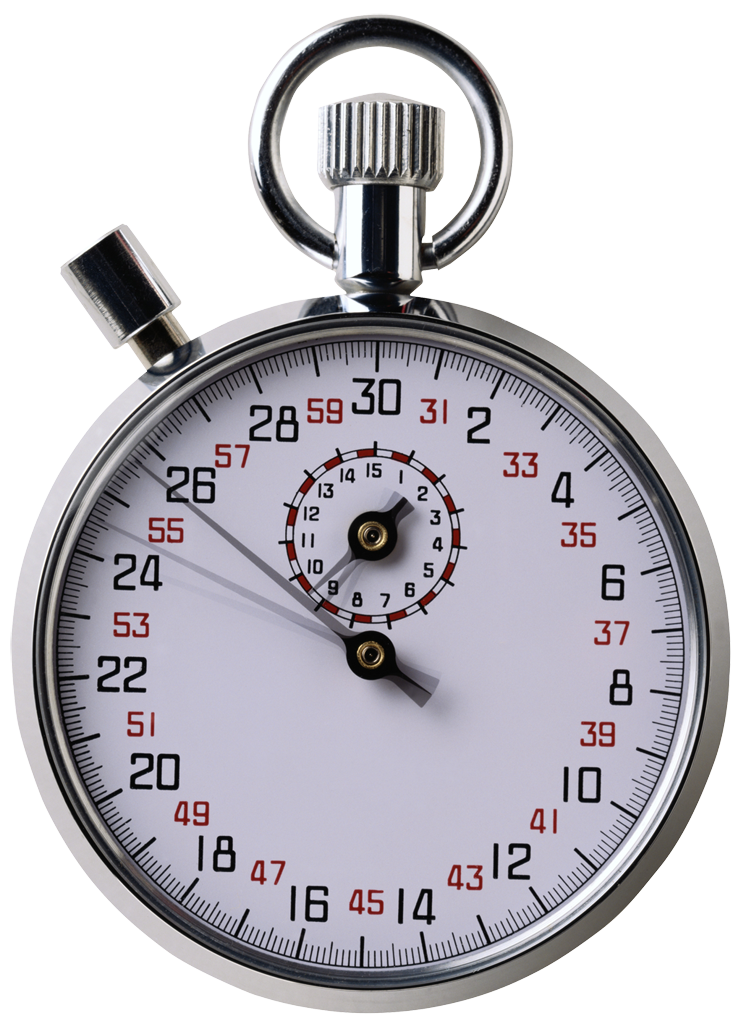 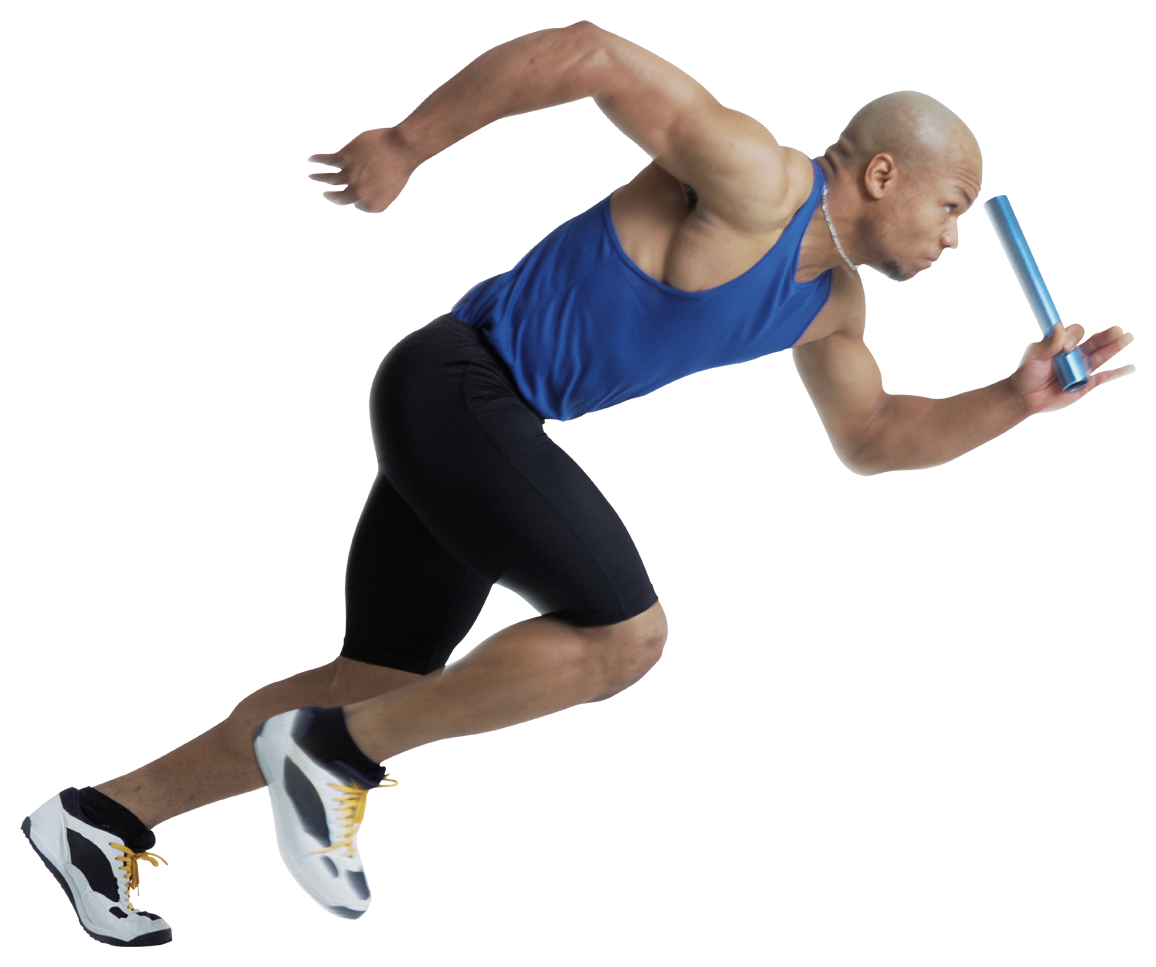 Mile TimeFirst LapSecond LapThird Lap6:001:303:004:306:301:383:154:527:001:453:305:157:301:533:455:378:002:004:006:008:302:084:156:229:002:154:306:459:302:234:457:0710:002:305:007:3010:302:385:157:5211:002:455:308:1511:302:535:458:3712:003:006:009:0012:303:086:159:2213:003:156:309:45